HONORS US HISTORY: WORLD WAR II12-3 WW II ENDS ( Lesson 4, page 381)       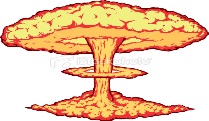 The Battle of The Bulge-why is it called that, where did it take place, what was the outcome?What happened to Hitler at the end of the war?VE day- what is it? When did it happen?What happened to FDR and who became the new President?How many Americans died defeating the Japanese at Iwo Jima?What kind of US planes and bombs were used against Japan in Tokyo?What kind of damage did Japan suffer from US firebombs?Why did the USA want to invade the island of Okinawa?What was the outcome of the Okinawa invasion?What is the Manhattan Project?Name the 4 men listed as working on it?Where was the first atomic bomb built and tested?Read the primary sources on page 385 and answer questions 1 & 2?What was the name of the B 29 bomber that dropped the first atomic bomb?When and where was the first atomic bomb dropped?How much death and destruction happened as a result of the first atomic bomb drop?When and where was the 2nd atomic bomb dropped?VJ Day- what/when.International Military Tribunal- what/where                                                                                                          						   Extra credit=what was the nicknames of the 2 atomic bombs dropped on Japan?HONORS US HISTORY: WORLD WAR II12-3 WW II ENDS ( Lesson 4, page 381)       The Battle of The Bulge-why is it called that, where did it take place, what was the outcome?What happened to Hitler at the end of the war?VE day- what is it? When did it happen?What happened to FDR and who became the new President?How many Americans died defeating the Japanese at Iwo Jima?What kind of US planes and bombs were used against Japan in Tokyo?What kind of damage did Japan suffer from US firebombs?Why did the USA want to invade the island of Okinawa?What was the outcome of the Okinawa invasion?What is the Manhattan Project?Name the 4 men listed as working on it?Where was the first atomic bomb built and tested?Read the primary sources on page 385 and answer questions 1 & 2?What was the name of the B 29 bomber that dropped the first atomic bomb?When and where was the first atomic bomb dropped?How much death and destruction happened as a result of the first atomic bomb drop?When and where was the 2nd atomic bomb dropped?VJ Day- what/when.International Military Tribunal- what/where                                                                                                             Extra credit=what was the nicknames of the 2 atomic bombs dropped on Japan?